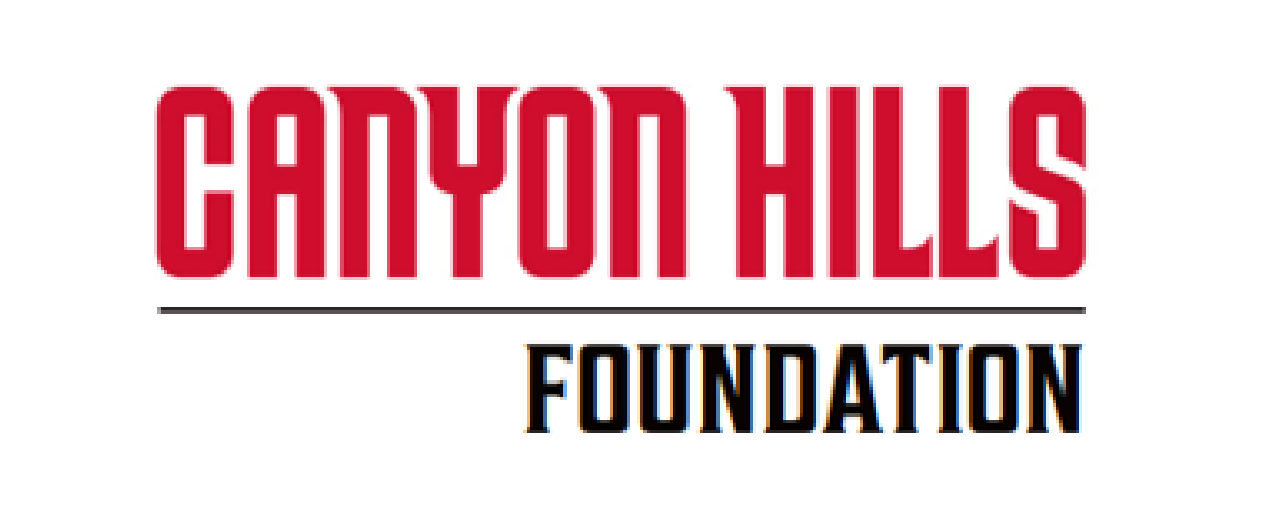 December 14th, 2022 – 6:30pm Via ZOOMBoard Meeting MinutesPresent: M. Clark J. Fencl, D. Fingleton, L. Fogg, K. Johnson, L. Larranaga-Britt, E. Renfree, D. Rhodes, Destiny6:30  CALL TO ORDER 6:35 2022 - 2023 BOARD OF DIRECTORS					Kristina HepburnNeed to look at proposed grants6:40 APPROVE MEETING MINUTESNovember 9th, 2022 – Vote						Darcy RhodesMotion to approve minutes K. Johnson with a second by J. Fencl, approved6:40 FINANCIALS2022 – 2023 Financial Update					Suzanne CarlsonSee Excel sheet6:40  GRANTS									Myda ClarkWinter Grants 2022 – Grant Committee Recommendations – VoteSee Excel sheetTen Grants- 5 academic and 5 athleticAcademic Grants went to science, music, ELA, Bio. Med.Athletics included Boys Lacrosse, Tennis, SoccerMotion by L. Larranaga-Britt to approve winter grants, second by L. Fogg, approvedThis was the first grant cycle for the new board6:50 SERRA FOUNDATION COMMITTEE REPORTS/ UPDATES Hospitality – Holiday Breakfast					Laura MalaveHoliday Breakfast was a huge successNext event will be Staff AppreciationMembership 2022 Update						Leslie BrittSame, no updatesA reminder email will go out for last minute tax donationsTierra Times – 2022 Dates						OPENEmail formatFrom Tierrasanta FoundationWebsite								Andrea PhillipsUp and runningSnack BarNo new information Other Foundation Reports/Updates/Dates7:02 NEW FOUNDATION BUSINESS / ROUND TABLE ITEMSFuture FundraisersPickle Ball is moving forward, and K. Hepburn is taking the lead Discussion to pay Parent Booster USA to recoup assoc.-client to help with filing of taxesMotion to approve L. Larranaga-Britt with a second by L. Johnson, approved7:05  CALL TO ADJOURN  Next meeting is Wednesday, January 11th, 2023 – 6:30pm Zoom